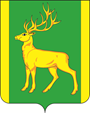 РОССИЙСКАЯ ФЕДЕРАЦИЯИРКУТСКАЯ ОБЛАСТЬАДМИНИСТРАЦИЯ МУНИЦИПАЛЬНОГО ОБРАЗОВАНИЯКУЙТУНСКИЙ РАЙОНП О С Т А Н О В Л Е Н И Е«17» апреля 2024 г.                                       р.п. Куйтун                                                          № 304 -п           О проведении на территории муниципального образования Куйтунский район межведомственного профилактического мероприятия «Сохрани ребенку жизнь»    	В целях осуществления координации деятельности органов и учреждений системы профилактики безнадзорности и правонарушений несовершеннолетних на территории Куйтунского района по предупреждению оставления детей в обстановке, представляющей опасность для их жизни и здоровья вследствие безнадзорности и беспризорности, предотвращения жестокого обращения, гибели детей, в т.ч. на пожарах,  младенческой и детской смертности, в соответствии с Федеральным законом от 24.06.1999 г. № 120-ФЗ «Об основах системы профилактики безнадзорности и правонарушений несовершеннолетних», руководствуясь ст. ст. 37, 46 Устава муниципального образования Куйтунский район, администрация муниципального образования Куйтунский районП О С Т А Н О В Л Я Е Т:	1. В период с 29 апреля 2024 года по 10 мая 2024 года провести на территории муниципального образования Куйтунский район межведомственное профилактическое мероприятия «Сохрани ребенку жизнь».          	2. Определить следующие задачи профилактического мероприятия «Сохрани ребенку жизнь»:         	2.1. Проведение проверок семей, посредством организации подворных обходов в целях противопожарной пропаганды и обеспечения безопасности жилых помещений, социальных и медицинских патронажей семей, находящихся в социально опасном положении, в том числе имеющих малолетних детей, посещения условно осужденных лиц, имеющих несовершеннолетних детей, и осужденных лиц с отсрочкой отбывания наказания, имеющих ребенка в возрасте до четырнадцати лет, а также при наличии показаний принятия превентивных мер по своевременной госпитализации детей, временному помещению в дом ребенка или учреждения социального обслуживания, межведомственного информирования.         	3. Определить участниками межведомственного профилактического мероприятия «Сохрани ребенку жизнь» представителей субъектов системы профилактики: управление образования администрации муниципального образования Куйтунский район  (Подлинова Е.Н.),  отдел культуры администрации муниципального образования Куйтунский район (Колесова Е.Е.), отдел спорта, молодежной политики и туризма администрации муниципального образования Куйтунский район (Коваленко Е.А.).4. Рекомендовать принять участие в межведомственном профилактическом мероприятии «Сохрани ребенку жизнь»:  администрации сельских и городского поселений; отделу полиции (дислокация р.п. Куйтун) МО МВД России «Тулунский» (Панов С.А.), филиалу по Куйтунскому району Федерального казенного учреждения уголовно-исполнительной инспекции (Семёшкина В.В.), Межрайонному управлению министерства социального развития, опеки и попечительства Иркутской области № 5 (Ермакова Л.В.), областному государственному казенному учреждению социального обслуживания «Центр помощи детям, оставшихся без попечения родителей, Куйтунского района» (Николаенко Т.А.), областному государственному бюджетному  учреждению здравоохранения «Куйтунская  районная больница» (Окшин А.В.), Куйтунскому филиалу ОГКУ «Кадровый центр Иркутской области» (Новикова Ю.С.), областному государственному бюджетному  учреждению «Управление  социальной защиты и социального обслуживания населения по Куйтунскому району» (Виноградова Ю.В.), начальнику отдела надзорной деятельности и профилактической работы по г. Тулуну, Тулунскому и Куйтунскому районам (Столопов В.П.).           	5. Председателю комиссии по делам несовершеннолетних и защите их прав в муниципальном образовании Куйтунский район Шупруновой Т.П. обеспечить ежедневный мониторинг (в том числе в выходные и праздничные дни) случаев жестокого обращения с детьми, гибели детей от несчастных случаев, младенческой и детской смертности на территории муниципального образования Куйтунский район.         	6. Утвердить график рейдов в период с 29 апреля 2024 года по 10 мая 2024 года по проведению межведомственного профилактического мероприятия «Сохрани ребенку жизнь» (Приложение 1 к настоящему постановлению).            7. Для контроля и организации дальнейшей работы с семьями, руководителям рабочих групп, в срок до 13 мая 2024 года предоставить результаты проведенного межведомственного профилактического мероприятия «Сохрани ребенку жизнь» на территории муниципального образования Куйтунский район в период с 29 апреля 2024 года по 10 мая 2024 года председателю комиссии по делам несовершеннолетних и защите их прав муниципального образования Куйтунский район  Шупруновой Т.П., по форме согласно приложению  2 к настоящему постановлению.          	8. Начальнику отдела по хозяйственному обслуживанию администрации муниципального образования Куйтунский район Михалеву Ю.И. обеспечить автотранспорт для выезда рабочей группы администрации муниципального образования Куйтунский район во время проведения межведомственного профилактического мероприятия «Сохрани ребенку жизнь», согласно утвержденного графика.        	 9. Работникам администрации муниципального образования Куйтунский район, принимающим участие в межведомственном профилактическом мероприятии «Сохрани ребенку жизнь», указанных в приложении 1 к настоящему постановлению, предоставить дни отдыха за работу в выходные и праздничные дни.        	10. Управляющему делами администрации муниципального образования Куйтунский район И.В. Чуйкиной опубликовать настоящее постановление в газете «Вестник Куйтунского района».        	11. Отделу организационной и кадровой работы администрации муниципального образования Куйтунский район:          - разместить настоящее постановление в сетевом издании «Официальный сайт муниципального образования Куйтунский район» в информационно- телекоммуникационной сети «Интернет» куйтунскийрайон.рф.         	12. Настоящее постановление вступает в силу со дня его подписания.         	13. Контроль за исполнением постановления возложить на заместителя мэра по социальным вопросам муниципального образования Куйтунский район Т.П. Шупрунову. Мэра муниципального образования Куйтунский район                                                                                                       А.А. Непомнящий                                                                                                        Приложение 1                                                                       к постановлению администрации                                                                муниципального образования                                                                         Куйтунский район                                                                                                                                  «17» апреля 2024 года № 304-п      Г Р А Ф И Крейдов в период с 29 апреля 2024 года по 10 мая 2024 года по проведению                          межведомственного профилактического мероприятия «Сохрани ребенку жизнь»Приложение 2к постановлению администрации                                                                муниципального образования                                                                         Куйтунский район                                                                                                                                               «17» апреля 2024 года № 304-п    Информацияо результатах проведения на территории ________муниципального образования Куйтунский район__________ (наименование муниципального образования) межведомственного профилактического мероприятия«Сохрани ребенку жизнь»Период проведения мероприятияСубъекты системы профилактикиМесто выездаРуководитель рабочей группыДата выездас 29.04.2024 г по 10.05.2024 г-ОГБУЗ КРБ (фельдшер)-Отдел полиции-Центр помощи (соцработник)Алкинское поселениеКолесова Е.Е.(автотранспорт администрации)29.04.2024с 29.04.2024 г по 10.05.2024 г-ОГБУЗ КРБ (фельдшер)-Отдел полиции-Центр помощи (соцработник)Куйтунское городскоепоселениеВиноградова Ю.В. (автотранспорт ОГБУ УСЗН)03.05.2024 с 29.04.2024 г по 10.05.2024 г-ОГБУЗ КРБ (фельдшер)-Отдел полиции-Центр помощи (соцработник)Уянское поселениеОкшин А.В.(автотранспорт РБ)10.05.2024с 29.04.2024 г по 10.05.2024 г-ОГБУЗ КРБ (фельдшер)-Отдел полиции-Центр помощи (соцработник)Тулюшское поселение  Коваленко Е.А. (автотранспорт администрации)01.05.2024с 29.04.2024 г по 10.05.2024 г-ОГБУЗ КРБ (фельдшер)-Отдел полиции-Центр помощи (соцработник)Каразейское поселениеЧеботарихинскоепоселениеУховское поселениеПодлинова Е.Н.(автотранспорт УО)03.05.2024с 29.04.2024 г по 10.05.2024 г-ОГБУЗ КРБ (фельдшер)-Отдел полиции-Центр помощи (соцработник)Андрюшинское поселениеСемёшкина В.В.  (автотранспорт УИИ)07.05.2024с 29.04.2024 г по 10.05.2024 г-ОГБУЗ КРБ (фельдшер)-Отдел полиции-Центр помощи (соцработник)Карымское поселениеНиколаенко Т.А.(автотранспорт ОГКУ СО Центр помощи детям)30.04.2024с 29.04.2024 г по 10.05.2024 г-ОГБУЗ КРБ (фельдшер)-Отдел полиции-Центр помощи (соцработник) Иркутскоепоселение Кузнецова О.М., Новикова Ю.С.  (автотранспорт администрации)02.05.2024с 29.04.2024 г по 10.05.2024 г-ОГБУЗ КРБ (фельдшер)-Отдел полиции-Центр помощи (соцработник)Панагинское поселениеУсть-КадинскоепоселениеСтрокатых Т.Н.(автотранспорт отдела полиции)06.05.2024с 29.04.2024 г по 10.05.2024 г-ОГБУЗ КРБ (фельдшер)-Отдел полиции-Центр помощи (соцработник)Барлукское поселениеСорока А.В.(автотранспорт администрации)08.05.2024с 29.04.2024 г по 10.05.2024 г-ОГБУЗ КРБ (фельдшер)-Отдел полиции-Центр помощи (соцработник)Лермонтовское поселениеЕрмакова Л.В.(автотранспорт МУМСРОиП № 5)10.05.2024 №
п/пНаименованиеПоказателиПримечание1.Количество семей, находящихся в социально опасном положении, состоящих на учете в банке данных Иркутской области о семьях и несовершеннолетних, находящихся в социально опасном положении (далее соответственно – Банк данных СОП, семьи, состоящие на учете в Банке данных СОП), проживающих на территории (всего) 1.1.Из них семей, имеющих детей в возрасте:хх1.1.- до 1 года1.1.- от 1 года до 4 лет1.1.- от 4 до 7 лет1.1.- от 7 до 14 лет1.1.- от 14 до 18 лет2.Количество несовершеннолетних, проживающих в семьях, находящихся в социально опасном положении (всего) 2.1.Из них в возрасте:хх2.1.- до 1 года2.1.- от 1 года до 4 лет2.1.- от 4 до 7 лет2.1.- от 7 до 14 лет2.1.- в возрасте от 14 до 18 лет3.Количество условно осужденных женщин, имеющих на иждивении детей3.1.- количество несовершеннолетних детей, находящихся на иждивении условно осужденных женщин (всего)3.1.1.Из них в возрасте:хх3.1.1.- до 1 года3.1.1.- от 1 года до 4 лет3.1.1.- от 4 до 7 лет3.1.1.- от 7 до 14 лет3.1.1.- от 14 до 18 лет4.Количество осужденных женщин с отсрочкой отбывания наказания до достижения ребенком четырнадцатилетнего возраста (далее – с отсрочкой отбывания наказания)4.1.- количество несовершеннолетних детей, находящихся на иждивении осужденных женщин с отсрочкой отбывания наказания (всего)4.1.1.Из них в возрасте:хх4.1.1.- до 1 года4.1.1.- от 1 года до 4 лет4.1.1.- от 4 до 7 лет4.1.1.- от 7 до 14 лет4.1.1.- от 14 до 18 лет5.Количество условно осужденных мужчин, имеющих на иждивении детей5.1- количество несовершеннолетних детей, находящихся на иждивении условно осужденных мужчин (всего)5.1.1.Из них в возрасте:хх5.1.1.- до 1 года5.1.1.- от 1 года до 4 лет5.1.1.- от 4 до 7 лет5.1.1.- от 7 до 14 лет5.1.1.- от 14 до 18 лет6.Количество осужденных мужчин с отсрочкой отбывания наказания6.1.Количество несовершеннолетних детей, находящихся на иждивении осужденных мужчин с отсрочкой отбывания наказания (всего)6.1.1.Из них в возрасте:хх6.1.1.- до 1 года6.1.1.- от 1 года до 4 лет6.1.1.- от 4 до 7 лет6.1.1.- от 7 до 14 лет6.1.1.- от 14 до 18 лет7.Количество семей, состоящих на учете в Банке данных СОП, жилые помещения которых ранее были оснащены автономными дымовыми пожарными извещателями (далее – АДПИ)8.Количество семей, состоящих на учете в Банке данных СОП, в жилых помещениях которых необходимо установить АДПИ9.Количество семей, состоящих на учете в Банке данных СОП, получающих меры социальной поддержкиПо итогам проведения мероприятия:По итогам проведения мероприятия:По итогам проведения мероприятия:По итогам проведения мероприятия:10.Количество проведенных патронажей (социальных, медицинских) (всего)11.Количество семей, состоящих на учете в Банке данных СОП, посещенных в период проведения мероприятия11.1.- в них проживает детей (всего)11.1.1.Из них в возрасте:хх11.1.1.- до 1 года11.1.1.- от 1 года до 4 лет11.1.1.- от 4 до 7 лет11.1.1.- от 7 до 14 лет11.1.1.- от 14 до 18 лет12.Количество условно осужденных женщин, имеющих на иждивении детей, посещенных в период проведения мероприятия12.- количество несовершеннолетних детей, находящихся на иждивении условно осужденных женщин13.Количество осужденных женщин с отсрочкой отбывания наказания, посещенных в период проведения мероприятия13.- количество несовершеннолетних детей, находящихся на иждивении осужденных женщин с отсрочкой отбывания наказания14.Количество условно осужденных мужчин, имеющих на иждивении детей, посещенных в период проведения мероприятия14.- количество несовершеннолетних детей, находящихся на иждивении условно осужденных мужчин15.Количество осужденных мужчин с отсрочкой отбывания наказания, посещенных в период проведения мероприятия15.- количество несовершеннолетних детей, находящихся на иждивении осужденных мужчин с отсрочкой отбывания наказания16.Количество условно осужденных женщин, уклоняющихся от воспитания ребенка и ухода за ним, проживающих в неудовлетворительных материально-бытовых условиях либо ведущих антиобщественный образ жизни, выявленных в период проведения мероприятия17.Количество осужденных женщин с отсрочкой отбывания наказания, уклоняющихся от воспитания ребенка и ухода за ним, проживающих в неудовлетворительных материально-бытовых условиях либо ведущих антиобщественный образ жизни, выявленных в период проведения мероприятия18.Количество условно осужденных мужчин, уклоняющихся от воспитания ребенка и ухода за ним, проживающих в неудовлетворительных материально-бытовых условиях либо ведущих антиобщественный образ жизни, выявленных в период проведения мероприятия19.Количество осужденных мужчин с отсрочкой отбывания наказания, уклоняющихся от воспитания ребенка и ухода за ним, проживающих в неудовлетворительных материально-бытовых условиях либо ведущих антиобщественный образ жизни, выявленных в период проведения мероприятия20.Количество семей с признаками нахождения в социально опасном положении, выявленных в период проведения мероприятия (всего)20.1.Из них:хх20.1.1.Количество семей, выявленных впервые20.1.1.- в них проживает детей20.1.2.Количество семей, выявленных повторно (всего)20.1.2.в них проживает детей20.1.2.Из них:хх20.1.2.1.- количество семей, ранее не состоявших на учете в Банке данных СОП20.1.2.1.в них проживает детей20.1.2.2.- количество семей, ранее состоявших на учете в Банке данных СОП20.1.2.2.в них проживает детей21.Количество несовершеннолетних, проживающих в семьях с признаками нахождения в социально опасном положении, выявленных в период проведения мероприятия (всего)21.1.Из них в возрасте:хх21.1.- до 1 года21.1.- от 1 года до 4 лет21.1.- от 4 до 7 лет21.1.- от 7 до 14 лет21.1.- от 14 до 18 лет22.Количество актов первичного обследования условий жизни семей, предположительно находящихся в социально опасном положении, составленных в период проведения мероприятия23.Количество семей, состоящих на учете в Банке данных СОП, нуждающихся в получении мер социальной поддержки, выявленных в период проведения мероприятия24.Количество детей, помещенных в учреждение здравоохранения (всего)24.в том числе:хх24.- из замещающих семей24.- из семей, состоящих на учете в Банке данных СОП24.1.Из них:хх24.1.1.- временно помещенных на основании заявлений родителей (законных представителей)24.1.1.в том числе:хх24.1.1.- из замещающих семей24.1.1.- из семей, состоящих на учете в Банке данных СОП24.1.2.- помещенных по актам ПДН  24.1.2.в том числе:хх24.1.2.- из замещающих семей24.1.2.- из семей, состоящих на учете в Банке данных СОП25.Количество детей, помещенных в учреждение социального обслуживания (всего)25.в том числе:хх25.- из замещающих семей25.- из семей, состоящих на учете в Банке данных СОП25.1.Из них:хх25.1.1.- количество детей, временно помещенных на основании заявлений родителей (законных представителей)25.1.1.в том числе:хх25.1.1.- из замещающих семей25.1.1.- из семей, состоящих на учете в Банке данных СОП25.1.2.- количество детей, помещенных по актам ПДН 25.1.2.в том числе:хх25.1.2.- из замещающих семей25.1.2.- из семей, состоящих на учете в Банке данных СОП25.1.3.- количество детей, временно помещенных по акту органа опеки и попечительства 25.1.3.в том числе:хх25.1.3.- из замещающих семей25.1.3.- из семей, состоящих на учете в Банке данных СОП26.Количество детей, отобранных у родителей (одного из них) или других лиц, на попечении которых они находятся, при непосредственной угрозе их жизни или здоровью по акту органа опеки и попечительства (всего)26.в том числе:хх26.- из замещающих семей26.- из семей, состоящих на учете в Банке данных СОП27.Количество детей, выявленных как оставшиеся без попечения родителей (всего)27.в том числе:хх27.- из замещающих семей27.- из семей, состоящих на учете в Банке данных СОП28.Количество семей, состоящих на учете в Банке данных СОП, в жилых помещениях которых были выявлены нарушения требований пожарной безопасности в период проведения мероприятия29.Количество протоколов об административных правонарушениях, составленных сотрудниками ГУ МЧС по ИО в отношении граждан из семей, состоящих на учете в Банке данных СОП, за нарушение требований пожарной безопасности в период проведения мероприятия30.Количество граждан из семей, состоящих на учете в Банке данных СОП, привлеченных к административной ответственности за нарушение требований пожарной безопасности в период проведения мероприятия31.Количество семей, состоящих на учете в Банке данных СОП, нуждающихся в оснащении их жилых помещений АДПИ, выявленных в период проведения мероприятия (всего)31.1.- из них семей, выявленных во взаимодействии с сотрудниками территориальных подразделений ГУ МЧС по ИО32.Количество семей, состоящих на учете в Банке данных СОП, в жилых помещениях которых установлены АДПИ в период проведения мероприятия (всего)32.1.Из них:хх32.1.1.- количество семей, выявленных в период проведения мероприятия32.1.2.- количество семей, ранее нуждавшихся в установке в их жилых помещениях АДПИ33.Количество семей, состоящих на учете в Банке данных СОП, жилые помещения которых оснащены АДПИ с привлечением общественных организаций, социально-ориентированных некоммерческих организаций, в период проведения мероприятия34.Количество семей, состоящих на учете в Банке данных СОП, отказавшихся от оснащения их жилых помещений АДПИ(указать причину)35.Количество семей, состоящих на учете в Банке данных СОП, в жилых помещениях которых были выявлены АДПИ в неработоспособном состоянии (разряжена батарея, имеется повреждение, демонтированы) в период проведения мероприятия35.1.- из них количество семей, в жилых помещениях которых неполадки в работе АДПИ были устранены в период проведения мероприятия36.Количество профилактических акций, в том числе освещенных в СМИ, по соблюдению требований безопасности в быту и на улицах, инициированных и проведенных в период мероприятия на территории МО (всего)36.1.- в том числе по инициативе территориальных подразделений ГУ МЧС по ИО36.2.Из них:хх36.2.1.- по соблюдению требований пожарной безопасности37.Количество протоколов об административных правонарушениях, составленных ПДН в отношении несовершеннолетних в период проведения мероприятия (всего)37.в том числе в отношении: хх37.- несовершеннолетних из замещающих семей37.- несовершеннолетних, состоящих на учете в ПДН37.- несовершеннолетних, состоящих на учете в УИИ37.- несовершеннолетних, состоящих на учете в Банке данных СОП37.1.Из них:хх37.1.1.по статье 6.1.1 КоАП РФ37.1.2.по статье 6.9 КоАП РФ37.1.3.по части 1 статьи 6.24 КоАП РФ37.1.4.по части 2 статьи 6.24 КоАП РФ37.1.5.по части 1 статьи 20.20 КоАП РФ37.1.6.по части 2 статьи 20.20 КоАП РФ37.1.7.по статье 20.21 КоАП РФ38.Количество несовершеннолетних, привлеченных комиссией по делам несовершеннолетних и защите их прав муниципального образования Иркутской области (далее – КДН и ЗП МО) 
к административной ответственности на основании протоколов об административных правонарушениях, составленных ПДН в период проведения мероприятия (всего):38.в том числе: хх38.- несовершеннолетних из замещающих семей38.- несовершеннолетних, состоящих на учете в ПДН38.- несовершеннолетних, состоящих на учете в УИИ38.- несовершеннолетних, состоящих на учете в Банке данных СОП38.1.Из них:хх38.1.1.по статье 6.1.1 КоАП РФ38.1.2.по статье 6.9 КоАП РФ38.1.3.по части 1 статьи 6.24 КоАП РФ38.1.4.по части 2 статьи 6.24 КоАП РФ38.1.5.по части 1 статьи 20.20 КоАП РФ38.1.6.по части 2 статьи 20.20 КоАП РФ38.1.7.по статье 20.21 КоАП РФ39.Количество протоколов об административных правонарушениях, составленных сотрудниками органов внутренних дел в отношении родителей (законных представителей) несовершеннолетних в период проведения мероприятия (всего):39.в том числе в отношении: хх39.- законных представителей из замещающих семей (всего)39.- родителей (законных представителей) из семей, состоящих на учете в Банке данных СОП (всего)39.1.Из них:хх39.1.1.по части 1 статьи 5.35 КоАП РФ (всего)39.1.1.1.- в отношении законных представителей из замещающих семей39.1.1.2.- в отношении родителей (законных представителей) из семей, состоящих на учете в Банке данных СОП39.1.2.по части 2 статьи 6.10 КоАП РФ39.1.3.по части 2 статьи 6.23 КоАП РФ39.1.4.по статье 20.22 КоАП РФ40.Количество родителей (законных представителей) несовершеннолетних, привлеченных КДН и ЗП МО к административной ответственности на основании протоколов об административных правонарушениях, составленных ПДН в период проведения мероприятия (всего):40.в том числе:хх40.- законных представителей из замещающих семей40.- родителей (законных представителей) из семей, состоящих на учете в Банке данных СОП40.1.Из них:хх40.1.1.по части 1 статьи 5.35 КоАП РФ40.1.2.по части 2 статьи 6.10 КоАП РФ40.1.3.по части 2 статьи 6.23 КоАП РФ40.1.4.по статье 20.22 КоАП РФ41.Количество несовершеннолетних, выявленных в период проведения мероприятия в местах, запрещенных для посещения детьми в ночное время, согласно Закону Иркутской области 
№ 7-ОЗ, в период проведения мероприятия (всего):41.1.в том числе:хх41.1.1.- несовершеннолетних из замещающих семей41.1.2.- несовершеннолетних, состоящих на учете в ПДН41.1.3.- несовершеннолетних, состоящих на учете в УИИ41.1.4.- несовершеннолетних из семей, состоящих на учете в Банке данных СОП42.Количество материалов за нарушение Закона Иркутской области № 7-ОЗ, направленных ПДН в КДН и ЗП МО для составления протоколов 
об административных правонарушениях (за нахождение несовершеннолетних в запрещенных местах в ночное время) в период проведения мероприятия (всего)43.Количество протоколов об административных правонарушениях, составленных КДН и ЗП МО за нарушение Закона Иркутской области 
№ 7-ОЗ в период проведения мероприятия (всего):43.1.- из них количество протоколов об административных правонарушениях, составленных по материалам, поступившим из ПДН44.Количество родителей (законных представителей) несовершеннолетних, привлеченных КДН и ЗП МО к административной ответственности по Закону Иркутской области № 38-ОЗ (за нахождение несовершеннолетних в запрещенных местах в ночное время), в период проведения мероприятия44.1.- в том числе на основании протоколов об административных правонарушениях, составленных по материалам, поступившим из ПДН44.2.Из них:хх44.2.1.- из замещающих семей44.2.2.- из семей, состоящих на учете в Банке данных СОП45.Количество родителей (законных представителей) несовершеннолетних, в отношении которых были приняты меры профилактического характера (по материалам, не связанным с делами об административных правонарушениях), в период проведения мероприятия45.1.в том числе:45.1.1.- из замещающих семей45.1.2.- из семей, состоящих на учете в Банке данных СОП46.Количество семей, поставленных на учет в Банк данных СОП в период проведения мероприятия (всего)46.- в том числе замещающих семей46.1.Из них:хх46.1.1.- количество семей, впервые выявленных с признаками нахождения в социально опасном положении46.1.2.- количество семей, повторно выявленных с признаками нахождения в социально опасном положении и впервые поставленных на учет в Банк данных СОП46.1.3.- количество семей, ранее состоявших на учете в Банке данных СОП и поставленных в Банк данных СОП в период проведения мероприятия повторно47.Количество постановлений, вынесенных КДН и ЗП МО о постановке семьи на учет в Банк данных СОП в период проведения мероприятия48.Количество материалов, подготовленных КДН и ЗП МО по вопросу: хх48.о лишении родительских прав48.об ограничении в родительских правах49.Направлено КДН и ЗП МО в суд исков о лишении родительских прав50.Направлено КДН и ЗП МО в суд исков об ограничении в родительских правах51.Количество материалов подготовленных органом опеки и попечительства по вопросу: хх51.о лишении родительских прав51.об ограничении в родительских правах52.Направлено органом опеки и попечительства в суд исков о лишении родительских прав53.Направлено органом опеки и попечительства в суд исков об ограничении в родительских правах54.Количество условно осужденных женщин, 
к которым были применены меры административного или дисциплинарного взыскания в период проведения мероприятия55.Количество осужденных женщин с отсрочкой отбывания наказания, к которым были применены меры административного или дисциплинарного взыскания в период проведения мероприятия56.Количество условно осужденных мужчин, 
к которым были применены меры административного или дисциплинарного взыскания в период проведения мероприятия57.Количество осужденных мужчин с отсрочкой отбывания наказания, к которым были применены меры административного или дисциплинарного взыскания в период проведения мероприятия58.Количество зарегистрированных случаев жестокого обращения с детьми в период проведения мероприятия (всего):С приложением информации 
о фактах 
(в обезличенном виде)58.1.в том числе:хх58.1.1.- в замещающих семьях58.1.2.- в семьях, состоящих на учете в Банке данных СОП 59.Количество случаев младенческой или детской смертности вне медицинских организаций в период проведения мероприятия (всего):С приложением информации 
о фактах 
(в обезличенном виде)59.1.в том числе:хх59.1.1.- в замещающих семьях59.1.2.- в семьях, состоящих на учете в Банке данных СОП60.Количество случаев младенческой или детской смертности в медицинских организациях в период проведения мероприятия (всего):С приложением информации 
о фактах 
(в обезличенном виде)60.1.в том числе детей:хх60.1.1.- из замещающих семей60.1.2.- из семей, состоящих на учете в Банке данных СОП